Приложение Б.1. Б.4.РАБОЧАЯ ПРОГРАММА УЧЕБНОЙ ДИСЦИПЛИНЫ Медицина чрезвычайных ситуаций Направление подготовки (специальность) 	________   «__________________»Форма обучения очнаяСрок освоения ООП ВО 2 года                              ЗачетКурс ___                                                                      Семестр ___Лекции 4 часа                                                                          Практические занятия 34 часаСеминарские занятия 10 часовСамостоятельная работа 24 часов                                Всего  72 часов                                                                                       (2 зачетных единиц)При разработке рабочей программы учебной дисциплины «Медицина чрезвычайных ситуаций»  в основу положены:ФГОС ВО по направлению подготовки (специальности) ________ «____________», утвержденный Министерством образования и науки РФ __________ г. № ________Рабочая программа учебной дисциплины (модуля) одобрена на заседании кафедры мобилизационной подготовки здравоохранения и медицины катастроф,        от « 04 » сентября  2014г. Протокол № 46Заведующий кафедрой                               (Кайбышев В.Т.)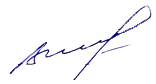 СодержаниеПояснительная запискаВодная часть…………………………………………………………………………....2.1. Цель и задачи освоения дисциплины…………………………..........................2.2. Место учебной дисциплины в структуре ООП университета……………...…2.3. Требования к результатам освоения учебной дисциплины……….……….…Основная часть………………………………………………………………......…..3.1. Объем учебной дисциплины и виды учебной работы……………..………....3.2. Разделы учебной дисциплины и компетенции, которые должны быть освоены при их изучении………………………………………………...........................................3.3. Оценочные средства для контроля успеваемости и результатов освоения учебной дисциплины…………………………..…….…......3.4. Учебно-методическое и информационное обеспечение учебной дисциплины ……………..…………………………………….…………………………..ПОЯСНИТЕЛЬНАЯ ЗАПИСКАМедицина чрезвычайных ситуаций – одна из основных теоретических дисциплин, предназначенных для подготовки кадров высшей квалификации к работе по оказанию медицинской помощи пораженному населению в чрезвычайных ситуациях природного, техногенного и социального характера мирного времени. Высокий уровень химической и радиационной опасности в современном мире, обусловленный ростом масштабов химического и радиационного производства в мирных целях обуславливают необходимость получения врачу - специалисту практических навыков и умений по оказанию своевременной помощи пострадавшим в  экстремальных ситуациях мирного времени. Основная задача обучения – подготовить ординатора к практическому выполнению функциональных обязанностей в специальных формированиях здравоохранения, предназначенных для ликвидации медико – санитарных последствий чрезвычайных ситуаций. В процессе обучения ординаторы должны получить знания об этиологии, патогенезе, клинической картине поражений радиоактивными веществами,  токсическими химическими веществами, уметь решать вопросы медицинской сортировки по каждому виду патологии и определять необходимость и направление дальнейшей медицинской эвакуации.На лекциях излагаются основные теоретические положения, новые научные достижения и перспективы развития медицины чрезвычайных ситуаций. При проведении практических занятий особое внимание должно уделяться формированию мышления врача, работающего в условиях чрезвычайных ситуаций и привитию ординаторам понятий и некоторых практических навыков и умений работы в экстремальных условиях, когда объем лечебных и диагностических мероприятий резко ограничен. На практических занятиях должны использоваться такие формы обучения как групповые упражнения, решение ситуационных задач при возможности с использованием аппаратно-программного обеспечения.	В формировании мышления врача, работающего в экстремальных условиях, большое внимание уделяется такой форме деятельности как «деловые игры». Значительное место на практических занятиях должно быть уделено обсуждению вопросов преемственности в лечении пострадавших на этапах медицинской эвакуации. К концу обучения ординаторы должны иметь четкое представление о дисциплине медицина чрезвычайных ситуаций и уметь применять алгоритм неотложных мероприятий на этапах медицинской эвакуации.Обучение завершается сдачей зачета в сроки, предусмотренные учебным планом БГМУ. 2. ВВОДНАЯ ЧАСТЬ2.1. Цель и задачи освоения дисциплиныЦель освоения дисциплины «Медицина чрезвычайных ситуаций» является формирование у обучающихся ординаторов систему теоретических знаний, практических умений и навыков по важнейшим разделам и направлениям дисциплины « Медицина чрезвычайных ситуаций», оказания первой врачебной помощи пострадавшим при чрезвычайных ситуациях, необходимых для профессиональной последующей деятельности врачомОсновными задачами дисциплины являются:Сформировать понимание рисков, обусловленных воздействием поражающих факторов различных видов чрезвычайных ситуаций;Приобрести теоретические знания о сущности и развитии чрезвычайных ситуаций, катастроф, аварий, а также структурных составляющих Российской системы предупреждения и ликвидации последствий чрезвычайных ситуаций (РСЧС);Изучить систему медико-санитарного обеспечения населения в чрезвычайных ситуациях и организацию оказания медицинской помощи населению в чрезвычайных ситуациях;Сформировать готовность к участию в проведении мероприятий защиты населения и медицинского персонала в чрезвычайных ситуациях;Сформировать способность и готовность к организации медико-санитарного обеспечения населения при ликвидации последствий чрезвычайных ситуаций;Обучить принимать аргументированные и обоснованные с точки зрения безопасности решения;Сформировать мотивации и способности самостоятельного принятия решений по организации медико-санитарного обеспечения населения при ликвидации последствий чрезвычайной ситуации;Обучить оказывать первую врачебную помощь в условиях экстремальной обстановки при массовом поступлении раненых и больных из очага катастрофыМесто учебной дисциплины в структуре ооп университета       Дисциплина «Медицина чрезвычайных ситуаций» реализуется в рамках базовой части Блока 1 специальности «___________________» согласно учебному плану БГМУ.Требования к результатам освоения учебной дисциплины                                               «Медицина чрезвычайных ситуаций»Умение выполнять свои функциональные обязанности при работе в составе специальных формирований здравоохранения, формирований и учреждений службы медицины катастроф.Умение практически осуществлять основные мероприятия по защите населения, больных, медицинского персонала и имущества от поражающих факторов чрезвычайных ситуаций.Умение организовать лечебно-эвакуационные мероприятия при ликвидации последствий чрезвычайных ситуаций.Умение проводить санитарно-гигиенические и противоэпидемические мероприятия в очагах поражения.Виды профессиональной деятельности, которые лежат в основе преподавания данной дисциплины:Процесс изучения дисциплины направлен на формирование следующих компетенций:Универсальных компетенции – УК–1Профессиональные компетенции – ПК-3, ПК-7, ПК-12Изучение данной учебной дисциплины «Медицина чрезвычайных ситуаций» направлено на формирование у обучающихся следующих универсальных (УК) и профессиональных (ПК) компетенций:3. ОСНОВНАЯ ЧАСТЬ3.1.1. Объем учебной дисциплины «Медицина чрезвычайных ситуаций»  и виды учебной работыОбщая трудоемкость дисциплины составляет 2 зачетных единиц3.2.1 Содержание разделов учебной дисциплины «Медицина чрезвычайных ситуаций»3.2.2. Разделы учебной дисциплины «Медицина чрезвычайных ситуаций», виды учебной деятельности и формы контроля3.3. Оценочные средства для контроля успеваемости и результатов освоения учебной дисциплины «Медицина чрезвычайных ситуаций» 3.3.1. Виды контроля и аттестации, формы оценочных средствДля контроля знаний обучающихся используются системы оценки:текущего контроля успеваемости;промежуточной аттестации;для промежуточного контроля - контрольные вопросы, ситуационные задачи, тестовый контроль;для промежуточной аттестации по итогам освоения дисциплины - зачет, включающий контрольные вопросы и ситуационные задачи;контроль самостоятельной работы обучающихся осуществляется по отдельным разделам дисциплины:выполнение индивидуальных заданий;- решение ситуационных задач;  - подготовка мультимедийных презентаций по заданным темам.Контрольно-измерительные материалы по темам практических занятий и семинаров, включающие в себя примерный перечень контрольных вопросов, тестовые задания и ситуационные задачи.3.3.2.Примеры оценочных средств:Тестовые задания.(Выберите один правильный ответ)Основным принципом защиты населения является:Защите подлежит все население РФ +Б. Использование индивидуальных средств защитыРациональное расходование ресурсов Г. Использование защитных сооруженийД. Осуществление целевых видов страхованияФормирования ВСМК предназначены для:выдвижения в зону чрезвычайной ситуации +Б. формирования лечебно-профилактических учрежденийпрогнозирования вариантов использования средств ВСМК Г. повышения квалификации личного состава службД. обучения населения правилам использования средств защитыБригада специализированной медицинской помощи предназначена для усиления:бригад скорой помощиБ. оперативных групп спасателеймедицинского отряда специального назначения Г. врачебно-сестринских бригад +Д. бригад доврачебной помощиНа сортировочном посту в первую очередь выявляют пострадавших:А. нуждающихся в медицинской помощи по неотложным показаниям Б. с реактивным психозом +В. с проникающими ранениями живота      Г. с проникающими ранениями груди          Д. с черепно-мозговой травмойЛечебно-эвакуационное обеспечение предусматривает:А. оказание медицинской помощи пострадавшим и эвакуацию за пределы очага поражения +Б. розыск, вынос и вывоз пострадавших в медицинские учреждения загородной зоныВ. оказание медицинской помощи в медицинских учреждениях                                Г. оказание медицинской помощи за пределами очага поражения                                  Д. реабилитацию в медицинских учреждениях загородной зоныСитуационные задачиСитуационная задача:Поступил в клинику  с жалобами на боли при глотании, озноб, высокую температуру 390 С, кровоточивость из десен. Из анамнеза: инженер, 27 лет, в силу служебных обязанностей имел  контакт с источником ионизирующего излучения в очаге катастрофы. Выше перечисленные жалобы появились 5 дней назад. При объективном осмотре: общее состояние тяжелое, кожные покровы  бледные, на коже экхимозы и петехиальные высыпания.  В зеве – некротическая ангина, на волосистой части головы очаги облысения, ЧСС 110 уд/мин., АД 80/50 мм.рт. ст. Сердечные тоны ясные, ритмичные, в легких дыхание везикулярное. Печень  и селезенка  не увеличены. Анализ крови: Эр.-2,4×1012   /л,  Нв – 63 г/л, Л.- 0,8×109  /л, С- 22%, СОЭ  – 50 мм/час, ретикулоциты отсутствуют, тромбоциты 10×109  /л. В пунктате костного мозга резко уменьшено  количество миелокариоцитов,  в основной массе  он представлен жировой и соединительной тканью. ЭКГ – снижение вольтажа, синусовая тахикардия, уплощение зубца Т.Вопросы:1. Сформулируйте диагноз. 2. Укажите дополнительные методы исследования. 3. Назначьте лечение на этапах медицинской эвакуации. Эталоны ответовОстрая лучевая болезнь II степени, период разгара болезни.2. Радиологическое исследование биологических сред, физическая, клиническая и биологическая дозиметрия, изучение состояния костного мозга.3. Назначить антибиотики широкого спектра действия (цефалоспорины , цефпиром – по 1-2 г- 2 раза /сут, с интервалом 12 часов и  аминогликозиды III поколения: амикации – по 5 мг каждые 8 часов/ по 7,5 мг, каждые 12 часов, максимально до 15 мг/сут), имуннозаместительные препараты, препараты повышающие неспецифическую резистентность организма и дезинтоксикационную терапию.Ситуационная задачаЖалобы на резь в глазах, сухой кашель, боль за грудиной, рвота через 2 часа после работы в очаге. Спасатель  в очаге химического заражения  находился без средств защиты органов дыхания. При объективном осмотре: общее состояние средней тяжести, кожные покровы бледные, влажные. Апатичен,  температура тела  38,40С, гиперемия и отек слизистой  носоглотки, при кашле отделяется  серозно-гнойная мокрота, осиплость голоса. Аускультативно: сердце тоны приглушены, сокращения ритмичны, в легких рассеянные влажные средне и мелкопузырчатые хрипы, АД 80/50 мм рт. ст., живот мягкий, безболезненный. Органы зрения:  помутнение роговицы, блефароспазм. Неврологический статус: тонико-клонические судороги. Вопросы1. Сформулируйте диагноз. 2. Укажите дополнительные методы исследования. 3. Назначьте лечение на этапах медицинской эвакуации.Эталоны ответовОстрое отравление ядами цитотоксического действия, осложненное токсической бронхопневмонией, кератоконъюнктивитом и общерезорбтивным синдромом.Общий анализ крови, обзорная рентгенография органов грудной клетки. На догоспитальном этапе: антидотная терапия – в/в 30% раствор тиосульфата натрия, ингаляции фициллина или противодымной смеси, промывание глаз 2% содовым раствором или  0,25% хлорамина, феназепам 3% 1,0 в/м.     На госпитальном этапе: антибиотики широкого спектра действия: а) Цефалоспорины (цефпиром – по 1-2 г- 2 раза /сут, с интервалом 12         часов). б) Аминогликозиды III поколения (амикации – по 5 мг каждые 8  часов/ по 7,5 мг каждые 12 часов, максимально до 15 мг/сут), содовые  ингаляции, повторное промывание глаз 2% содовым раствором или  0,25% хлорамина, в/в инфузии 30% раствора тиосульфата натрия, ноотропы, коррекция ацидоза, стимуляция пластических процессов (витамины), коррекция белкового дисбаланса. 3.Общий анализ крови, обзорная рентгенография органов грудной клетки. Ситуационная задачаЖалобы на резкую болезненность стоп и голеней, жжение кожи. Спасатель находился в очаге химического заражения без защитной обуви.При объективном осмотре: общее состояние тяжелое, кожные покровы бледные, наблюдаются мелкоточечные геморрагии на нижних конечностях, слизистые цианотичны, температура тела 38,4°С, тоны сердца приглушены, сокращения ритмичны, дыхание везикулярное, живот мягкий, безболезненный,  АД=90/50 мм рт. ст., Неврологический статус: тонико-клонические судороги. Вопросы:1. Сформулируйте диагноз. 2. Укажите дополнительные методы исследования. 3. Назначьте лечение на этапах медицинской эвакуации.Эталоны ответов Острое отравление ядами цитотоксического действия, осложненное судорожным синдромом, токсическим дерматитом и общерезорбтивным синдромом.2. Общий анализ крови, обзорная рентгенография органов грудной клетки.3. На догоспитальном этапе: в/в 30% раствора тиосульфата натри (антидот), влажно-высыхающие повязки с 2% содовым раствором или 0,25% раствором хлорамина, феназепам 3% 1,0 в/м, кордиамин 2-4,0 в/м. На госпитальном этапе: продолжение антидотной терапии, коррекция ацидоза и белкового обмена, дезинтоксикационная терапия,  стимуляторы пластических процессов. 3.4. Учебно-методическое и информационное обеспечение учебной дисциплины «Медицина чрезвычайных ситуаций»3.4.1. Основная литература3.4.2. Дополнительная литературап/№Номер/ индекс компетенцииСодержание компетенции (или ее части)В результате изучения учебной дисциплины обучающиеся должны:В результате изучения учебной дисциплины обучающиеся должны:В результате изучения учебной дисциплины обучающиеся должны:В результате изучения учебной дисциплины обучающиеся должны:п/№Номер/ индекс компетенцииСодержание компетенции (или ее части)ЗнатьУметьВладетьОценочные средства1234567УК-1способность к абстрактному мышлению, анализу, синтезуосновные понятия, определение и классификацию чрезвычайных ситуаций;задачи и организацию Российской системы предупреждения и ликвидации последствий чрезвычайных ситуаций (РСЧС);идентифицировать основные опасности окружающей среды, оценивать риск их реализации;понятийно-термино-логическим аппаратом в области медицины чрезвычайных ситуацийКонтрольная работа, тестирование, рефератПК-3Готовность к проведению противоэпидемических мероприятий, организации защиты населения в очагах особо опасных инфекций, при ухудшении радиационной обстановки, стихийных бедствиях и иных чрезвычайных ситуациях.классификацию,   определение   и   источники   чрезвычайных ситуаций; медико-тактическую    характеристику    очагов    поражения катастроф различных видов; современные способы и средства защиты населения от поражающих факторов катастроф; источники химической опасности и краткую характеристику отравляющих и высокотоксичных веществ (ОВТВ); основы оценки химической и радиационной обстановки; организацию защиты населения в очагах чрезвычайных ситуаций, при ухудшении радиационной обстановки и стихийных бедствиях; современные средства индивидуальной защиты: медицинские средства индивидуальной    защиты     от    токсичных    химических веществ, биологических средств, радиоактивных веществ; организацию защиты населения в очагах чрезвычайных ситуаций, при ухудшении радиационной обстановки и стихийных бедствиях; основы   организации   и   проведения санитарно-противоэпидемических мероприятий в очагах чрезвычайных ситуаций природного и техногенного характерприменять современные способы и средства защиты населения, больных, медицинского персонала и медицинского имущества от поражающих факторов чрезвычайных ситуаций; использовать    средства, методы контроля и мониторинга опасных и негативных факторов природного и антропогенного происхождения; проводить выбор методов защиты от поражающих факторов природных и антропогенных катастроф, оценивать химическую, радиационную и бактериологическую обстановку; использовать возможности современных средств индивидуальной защиты: медицинские средства индивидуальной защиты от токсичных химических веществ, биологических средств, радиоактивных веществ; применять методы оценки и проведения радиационной и химической разведки, радиометрического и дозиметрического контроля; 	использовать методику проведения основных санитарно-гигиенических и противоэпидемических    мероприятий    в    составе    формирований и учреждений всероссийской службы медицины катастроф.методами оценки медико-тактической обстановки в очагах чрезвычайных ситуаций и очагах массового поражения; методикой проведения основных мероприятий по защите населения от поражающих факторов чрезвычайных ситуаций; навыками организации и проведения основных мероприятий по санитарной и специальной обработке; способностями   оценить  эффективность   выполнения   мероприятий по защите населения от воздействия поражающих факторов чрезвычайных ситуаций; алгоритмом взаимодействия при проведении санитарно-гигиенических и противоэпидемических   мероприятий   в   очагах   массового поражения мирного и военного времени в составе формирований и учреждений службы медицины катастроф с другими службами РСЧС.Контрольная работа, тестирование, собеседование по ситуационным задачамПК-7Готовность к участию в оказании медицинской помощи при чрезвычайных ситуациях, в том числе участию в медицинской эвакуации.основы лечебно-эвакуационного обеспечения населения при чрезвычайных ситуациях (назначение и виды медицинской сортировки; виды, объем и порядок   оказания   медицинской   помощи;      медицинская эвакуация пострадавших в чрезвычайных ситуациях); основы   медико-санитарного   обеспечения   населения   при ликвидации последствий чрезвычайных ситуаций природного характера, химической и радиационной природы; современные    методы,    средства,    способы    проведения лечебно-эвакуационных   мероприятий   при   оказании   медицинской помощи пострадавшим в чрезвычайных ситуациях; организацию медико-санитарного обеспечения населения при ликвидации последствий чрезвычайных ситуаций; особенности    организации    оказания    медицинской    помощи при чрезвычайных ситуациях; 	патологию,   основные  клинические  проявления  поражений аварийно-опасными      химическими   веществами   (АОХВ)   и ионизирующими излучениями; организацию лечебно-эвакуационных мероприятий при оказании медицинской помощи в чрезвычайных ситуациях, типичные диагностические и лечебные мероприятия первой врачебной помощи; принципы организации и медико-санитарное обеспечение эвакуации населения; организация медицинской помощи при эвакуации населения; санитарно-гигиенические и противоэпидемиологические мероприятий при эвакуации населения.оказывать медицинскую помощь пострадавшим при несчастных случаях, травмах, отравлениях и других состояниях угрожающих их жизни и здоровью; выполнять лечебно-эвакуационные мероприятия по оказанию медицинской помощи   при   чрезвычайных   ситуациях,   определять   вид   и объем оказываемой   медицинской   помощи   пострадавшим   при ликвидации чрезвычайных ситуаций в зависимости от медицинской обстановки; пользоваться медицинским и другими видами имущества, находящимися на обеспечении формирований и учреждений службы медицины катастроф;оказывать врачебную помощь пострадавшим в очагах поражения при чрезвычайных ситуациях и на этапах медицинской эвакуации; проводить сердечно-легочную реанимацию при терминальных состояниях;проводить мероприятия противошоковой терапии; выполнять функциональные обязанности в      составе формирований и учреждений службы медицины катастроф.методикой оценки состояний угрожающих жизни; алгоритмом проведения медицинской сортировки, способами оказания медицинской помощи и медицинской эвакуации пострадавших в условиях чрезвычайных  ситуаций  мирного  и  военного  времени; алгоритмом постановки   предварительного   диагноза   с   последующими лечебно-эвакуационными мероприятиями; способами применения антидотов и радиопротекторов в объеме оказания врачебной помощи; алгоритмом   выполнения   основных   врачебных   диагностических и лечебных мероприятий по оказанию врачебной помощи при неотложных и угрожающих жизни состояниях.Контрольная работа, тестирование, собеседование по ситуационным задачамПК-12Готовность к организации медицинской помощи при чрезвычайных ситуациях, в том числе медицинской эвакуациинормативно-правовые      основы      создания      и функционирования Всероссийской службы медицины катастроф (ВСМК), службы медицины катастроф   Республики Башкортостан,   Федеральной   медицинской службы гражданской   обороны, организацию,  порядок  и  структуру  взаимодействия  формирований и учреждений   службы   медицины   катастроф   и   медицинской службы гражданской обороны с другими службами РСЧС и ГО при ликвидации медико-санитарных последствий в мирное и военное время; принципы организации и медико-санитарное обеспечение эвакуации населения; организация медицинской помощи при эвакуации населения; санитарно-гигиенические и противоэпидемиологические мероприятий при эвакуации населения.ориентироваться      в      правовой      базе      Российской Федерации, регламентирующей вопросы медико-санитарного обеспечения населения при ликвидации последствий чрезвычайных ситуаций; принимать управленческие решения по организации этапности оказания медицинской помощи в чрезвычайных ситуациях; осуществлять поиск, анализ и оценку информации, необходимой для постановки и решения профессиональных задачнавыками использования нормативных документов в сфере профессиональной деятельности; способностями аргументированно принимать обоснованные решения с точки зрения безопасности и самостоятельно организовать их выполнение; методами оценки медико-тактической обстановки в очагах чрезвычайных ситуаций и очагах массового поражения; способностями оценить эффективность выполнения мероприятий по защите населения от воздействия поражающих факторов чрезвычайных ситуаций; алгоритмом проведения медицинской сортировки, способами оказания медицинской помощи и медицинской эвакуации пострадавших в чрезвычайных ситуациях; навыками организации и проведения основных мероприятий по санитарной и специальной обработке медицинского персонала, больных, территории, продуктов питания, воды и медицинского имущества в лечебно-профилактических учреждениях при возникновении чрезвычайных ситуаций; алгоритмом взаимодействия при проведении санитарно-гигиенических и противоэпидемических мероприятий в очагах массового поражения в составе формирований и учреждений службы медицины катастроф с другими службами РСЧС; методами ведения отчетной документации службы медицины катастрофспособностями оценивать эффективность взаимодействия при ликвидации медико-санитарных последствий чрезвычайной ситуации в составе формирований и учреждений службы медицины катастроф с другими службами РСЧС.Виды учебной работы    Объем часовУчебная нагрузка (всего)72Обязательная аудиторная учебная нагрузка (всего)48в том числе:Лекции4Практические занятия34Семинарские занятия10Самостоятельная работа обучающего (всего)24в том числе:Самостоятельная внеаудиторная работа24Вид промежуточной аттестации (зачет, экзамен)зачетп/№№ компетенцииНаименование раздела учебной дисциплиныСодержание раздела в дидактических единицах  (темы разделов)12341УК-1ПК-3ПК-7Нормативно-правовые основы Всероссийской службой медицины катастроф. Подвижные формирования медицины катастроф Минздрава РФОрганизационная структура Всероссийской службы медицины катастроф. Характеристика  подвижных учреждений и формирований медицины катастроф Минздрава РФ.2ПК-7ПК-12Организация и проведение лечебно-эвакуационных мероприятий  пострадавшим в чрезвычайных ситуациях мирного и военного времени Цель и принципы лечебно-эвакуационного обеспечения населения при чрезвычайных ситуациях.  Этап медицинской эвакуации, организация работы функциональных подразделений. Организация и проведение медицинской сортировки  при лечебно-эвакуационном обеспечении населения   и персонала медицинских учреждений при ЧС. Организация и проведение медицинской эвакуации, лечебно-эвакуационное направление.3ПК-3, ПК-7ПК-12Организация и проведение мероприятий по защите населения, больных и медицинских работников от вредных и опасных факторов природного и техногенного происхождения.Организация и мероприятия защиты населения и медицинских работников при ЧС. Система и методы защиты человека от основных видов опасного и вредного воздействия природного и техногенного происхождения.Общая характеристика и классификация  коллективных и индивидуальных защитных средств.  Организация санитарной обработки населения и специальной обработки территории и зданий.4ПК-3ПК-7ПК-12Организация и проведение мероприятий по медико-психологической помощи населению, медицинским работникам и спасателям при чрезвычайных ситуацияхОрганизация медико-психологического обеспечения населения, медицинских работников и спасателей при чрезвычайных ситуацияхПсихотравмирующие факторы чрезвычайной ситуации;Особенности развития нервно-психических расстройств у населения и спасателей, синдрома профессионального выгорания врачей в условиях чрезвычайных ситуаций  Оказание медико-психологической помощи населению, медицинским работникам и спасателям в чрезвычайных ситуациях5ПК-3ПК-7ПК-12Организация и оказание медицинской помощи при ликвидации медико-санитарных последствий чрезвычайных ситуаций химической природы.Медико-санитарные последствия чрезвычайных ситуаций химической природы Классификация отравляющих и высокотоксичных веществ (ОВТВ). Течение, основные клинические проявления и оказание врачебной помощи при интоксикацияхОсобенности этапного лечения с эвакуацией по назначению (организационные, лечебно-диагностические мероприятия, силы и средства) а очагах поражения6ПК-3ПК-7ПК-12Организация и оказание медицинской помощи при ликвидации медико-санитарных последствий чрезвычайных ситуаций радиационной природы.Медико-санитарные последствия чрезвычайных ситуаций радиационной природы. Количественная оценка ионизирующих излучений. Классификация и медицинская характеристика радиационных поражений,  ближайшие и отдаленные последствия облучения. Средства профилактики и лечения радиационных поражений.7УК-1ПК-3ПК-7Организация и проведение противоэпидемических мероприятия при ликвидации последствий чрезвычайных ситуацийОрганизация и проведения противоэпидемических мероприятий среди населения в чрезвычайных ситуациях. Классификация и содержание противоэпидемических мероприятий в чрезвычайных ситуациях. Особенности организации противоэпидемических  мероприятий в очагах особо опасных инфекций.п/№Наименование раздела учебной дисциплины (модуля)Виды учебной деятельности, включая самостоятельную работу (в часах)Виды учебной деятельности, включая самостоятельную работу (в часах)Виды учебной деятельности, включая самостоятельную работу (в часах)Виды учебной деятельности, включая самостоятельную работу (в часах)Виды учебной деятельности, включая самостоятельную работу (в часах)Формы текущего контроля успеваемости п/№Наименование раздела учебной дисциплины (модуля)ЛСЗПЗСРОвсегоФормы текущего контроля успеваемости 134567891Нормативно-правовые основы Всероссийской службой медицины катастроф. Подвижные формирования медицины катастроф Минздрава РФ Минздрава РФ 26412Тестовые задания2Организация и проведение лечебно-эвакуационных мероприятий  пострадавшим в чрезвычайных ситуациях мирного и военного времени 26412Тестовые задания, решение ситуационных задач3Организация и проведение мероприятий по защите населения, больных и медицинских работников от вредных и опасных факторов природного и техногенного происхождения.2439Тестовые задания, решение ситуационных задач4Организация и проведение мероприятий по медико-психологической помощи населению, медицинским работникам и спасателям при чрезвычайных ситуациях2439Тестовые задания, решение ситуационных задач5Организация и оказание медицинской помощи при ликвидации медико-санитарных последствий чрезвычайных ситуаций химической природы.2439Тестовые задания, решение ситуационных задач6Организация и оказание медицинской помощи при ликвидации медико-санитарных последствий чрезвычайных ситуаций радиационной природы.2  6412Тестовые задания, решение ситуационных задач7Организация и проведение противоэпидемических мероприятия при ликвидации последствий чрезвычайных ситуаций2439Тестовые задания, решение ситуационных задачИТОГО:410342472п/№НаименованиеАвтор (ы)Год, место изданияКол-во экземпляровКол-во экземпляровп/№НаименованиеАвтор (ы)Год, место изданияв биб-лиотекена ка-федре123478Медицина катастроф.Левчук И. П. Курс лекций [Электронный ресурс] учебное пособие / И.П. Левчук, Н.В. Третьяков. 2013. - 240 с. - Режим доступа: http://www.studmedlib.ru/ru/book/ISBN9785970424889.html2013,М:1 доступ на 1 обучающегося1Медицина катастроф.Рогозина, И. В. [Электронный ресурс] / И. В. Рогозина. - М.: ГЭОТАР-Медиа, 2014. - 152 с. - Режим доступа: http://www.studmedlib.ru/ru/book/ISBN9785970429365.html2014,М: Гэотар Медиа1 доступ на 1 обучающегося1п/№НаименованиеАвтор (ы)Год, место изданияКол-во экземпляровКол-во экземпляровп/№НаименованиеАвтор (ы)Год, место изданияв библиотекена кафедре123478Хирургия катастроф Г. М. КавалерскийА. В. Гаркави, Л. Л. Силина2008,М. : Академия2-Медицина катастроф. Избранные лекции Б. В. БобияЛ. А. Аполлонова2012,М: Гэотар Медиа51 Психиатрия катастроф и чрезвычайных ситуаций (теория и практика) Коханов В. П.В. Н. Краснов2008,М: Практическая медицина-Медицина катастроф и чрезвычайных ситуаций Колб Л. ИC. И. Леонович, И. И. Леонович2008,Минск: Выш. шк-Психосоциальные факторы труда, образа жизни и здоровье врачей в современных условиях Кайбышев В.Т.Галимов А.Р.Симонова Н.И. и др.2007, Москва2Медико-психологическое сопровождение лиц экстремальных профессийБиккинина Г.М.Кайбышев В.Т.Кильдебекова Р.Н.  2011, Уфа2Химические поражения организмаМышкин В.А.Еникеев Д.А.Кайбышев В.Т.Сафаров Р.Э.2012, Уфа3Разработка норм лекарственных средств для оказания медицинской помощи пораженным при авариях на химически опасных объектахИбрагимова Г.Я.Хафизов Н.Х.Насыров Р.В.Федотов А.Л. 2014, Уфа1Актуальные проблемы военной и экстремальной медицины1 интернет-конференция с международным участием 2013, Гомель